Dickes B – Seed1. AufgabeWer ist Seeed? Finde 5 Informationen über die Gruppe im Internet2. Schau dir das Video an, benutz die Vokabeln und versuch den Text zu verstehen Link: https://www.youtube.com/watch?v=GYK-NfOo7b4VokabelnSpree			Flod i Berlintust du gut			gør du godttut´s weh 			gør det ondtUm die Häuser ziehn		tager på pubcrawlzitterte			sitrede/rystedewummerte			summedean einen Dickes Beat…verlor	tabte mit hjerte til et fedt beatseit damals gefällt die Stadt… zuvor	siden dengang kunne jeg lide byen bedre end førdreh ich sound auf 		skruer jeg lyden opham			slang for ”haben”Die stehn auf		de kan godt lideChor			omkvædDu versinkst im Bass		du synker ned i bassenwie´ne Moorleiche im Moor	som et moselig i mosenIm Vergleich zu 		til sammenligning medSperrstunde			lukketidMüllabfuhr			dagrenovationDickes rohr			tykt rør (reference til bong)kommt dann schon mal vor	det kommer pludselig til osBietet			tilbyderEs hat sie niemand drum gebeten 	ingen havde bedt dem om detKümmer			bekymrerTaler und Moneten		daler og moneterbau			her: laverplatzt die Stadt aus allen Nähten 	braser det ud af byen fra alle sømmeErnsthaft antretetn		møde op i alvor	Kneten			modellere3. Fragen zum MusikvideoWie sehen die Hauptpersonen im Video aus? Was tragen sie?Welche berliner Sehenswürdigkeiten erkennst du im Video?Welche Transportmitteln siehst du im Video? Schreib mindestens drei4. Beschreib deine Meinung von dem Video. Mache 2 Sätze mit Hauptsatz + Nebensatz (hovedsætning og bisætning)Ich finde, dass das Video...ist, weil...Ich finde, dass das Video...ist, weil...Abstrakt – langsam – gut – brillant – frisch – froh – hässlich – hübsch – warm – wild – süß – festlich – wunderbar – fantastisch – modern – langweilig – komisch – stimmungsvoll  usw. 6. Wenn du ein Lied über Berlin machen solltest, welche 5 Dinge/Themen würdest du wählen?1:2:3:4:5: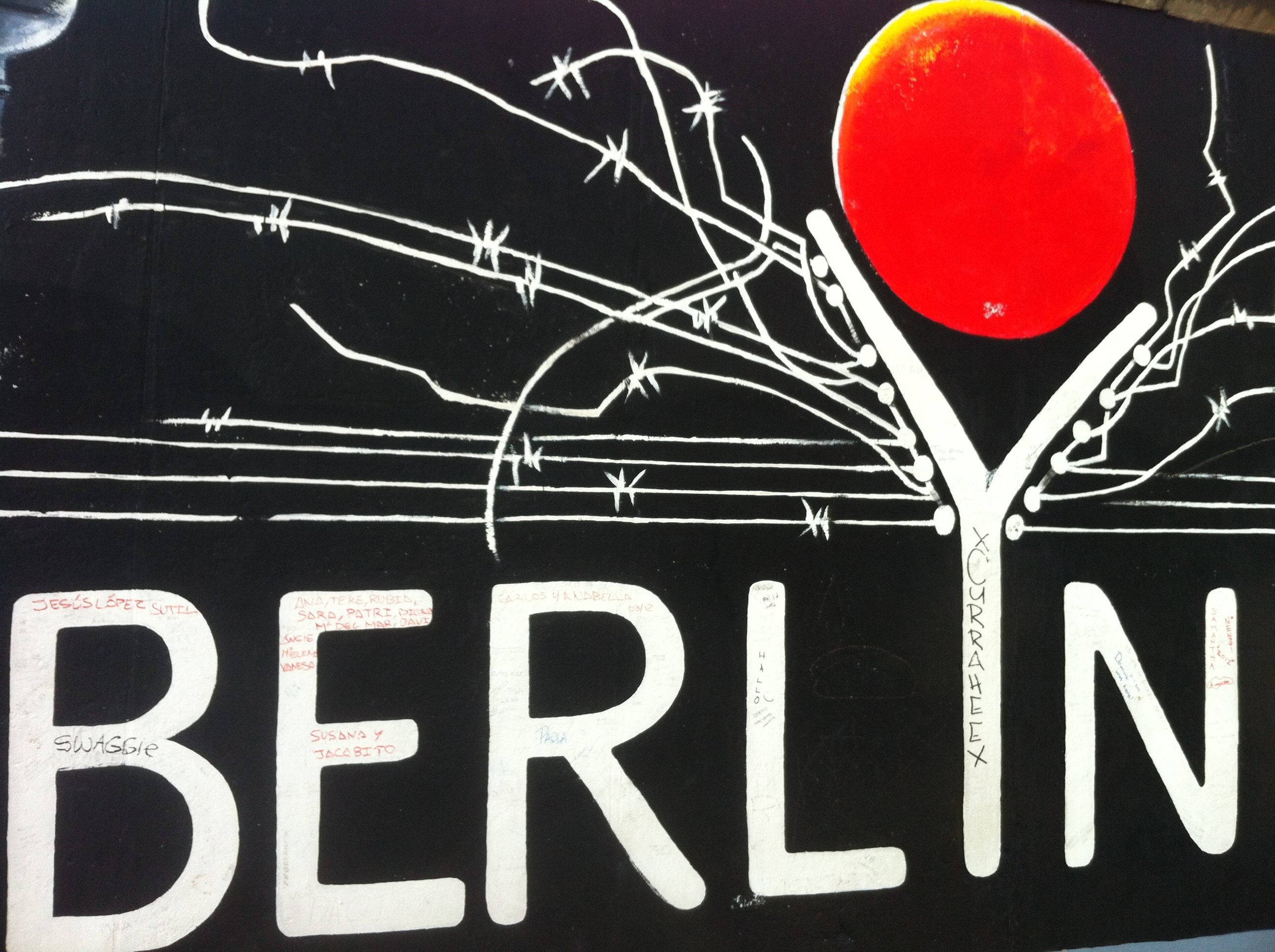 East Side Gallery (Foto: Helle Lodahl Madsen)